Obec Horní Olešnice 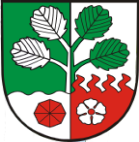 Zápis č.4/2020z 4. veřejného zasedání Zastupitelstva obce Horní Olešnice, konaného dne 25.11.2020 od 17. hod v zasedací místnosti obecního úřadu - Horní OlešnicePřítomni: Petr Řehoř, Jiří Mikulka, Petr Klázar, Marcela Linková, Roman Toman, Jiří UrbanOmluveni: Mgr. Lenka GažikováNepřítomni: -Zahájení, určení ověřovatelů zápisu a zapisovatele, schválení programu, kontrola zápisu a usneseníZahájeníZasedání zastupitelstva obce Horní Olešnice (dále též jako „zastupitelstvo“) bylo zahájeno v 17:00 hodin starostou Petrem Řehořem. Zasedání bylo řádně svoláno. Informace o zasedání zastupitelstva byla na úřední desce Obecního úřadu Horní Olešnice zveřejněna v souladu se zákonem po dobu nejméně 7 dní, a to od 16.11.2020 do 25.11.2020. Současně byla zveřejněna na „elektronické úřední desce“ (příloha č. 1). Předsedající schůze dále z prezenční listiny přítomných členů zastupitelstva (příloha č. 2) konstatoval, že přítomno je sedm členů zastupitelstva (z celkového počtu sedmi členů zastupitelstva), takže zastupitelstvo je usnášeníschopné (§ 92 odst. 3 zákona o obcích).Určení ověřovatelů zápisu a zapisovatelePředsedající navrhl určit ověřovatele zápisu pana Petra Klázara a Jiřího Mikulku a zapisovatelkou Moniku Řehořovou.  K návrhu nebyly vzneseny žádné protinávrhy. Před hlasováním byla dána možnost zastupitelům i přítomným občanům sdělit své stanovisko. Žádné stanovisko sděleno nebylo.Návrh usnesení:Zastupitelstvo obce Horní Olešnice určuje ověřovatele zápisu Petra Klázara a Jiřího Mikulku a zapisovatelkou Moniku Řehořovou Přítomno hlasování: 6Výsledek hlasování:   Pro   6     Proti   0       Zdrželi se   0Usnesení č. 4/01/2020 bylo schválenoSchválení programu:Předsedající seznámil přítomné s návrhem programu v souladu s pozvánkou předanou členům zastupitelstva a v souladu s informací zveřejněnou na úřední desce. Zahájení, určení ověřovatelů zápisu a zapisovatele, schválení programu, kontrola zápisu a usneseníSchválení podání žádosti z dotačního programu Ministerstva životního prostředí a podmínek Národního programu životního prostředí na projekt Obec Horní Olešnice - Zásobování vodou Smlouva o smlouvě budoucí č. 61/20/BVB/MS (ŘSD)Smlouva o zřízení věcného břemene – služebnosti č. 29/20/VB/MS (ŘSD)Smlouva o zřízení služebnosti č. 953/066/2020 (Lesy České republiky, s.p.)Smlouva o zřízení služebnosti p.p.č.53/2, p.p.č.54 a st.p.č.66 k.ú. Prostřední Olešnice (Agropodnik Humburky, a.s.)Smlouva o zřízení služebnosti p.p.č.330/2 k.ú. Prostřední OlešniceŽádost o sjednání dodatku ke kupní smlouvě ze dne 15.02.2018 Dílčí přezkoumání hospodaření obce Horní Olešnice za rok 2020 Kontrola u příjemce veřejné finanční podporyZápis z finančního a kontrolního výboruStřednědobý výhled rozpočtu obce Horní Olešnice na období 2022 - 2024Rozpočtové opatření č. 9/2020, 10/2020, 11/2020Různé informace, žádostiDiskuze, závěr   Před hlasováním byla dána možnost zastupitelům i přítomným občanům sdělit své stanovisko. Žádné stanovisko sděleno nebylo.Návrh usnesení: Zastupitelstvo obce Horní Olešnice schvaluje následující program zasedání:Zahájení, určení ověřovatelů zápisu a zapisovatele, schválení programu, kontrola zápisu a usneseníSchválení podání žádosti z dotačního programu Ministerstva životního prostředí a podmínek Národního programu životního prostředí na projekt Obec Horní Olešnice - Zásobování vodou Smlouva o smlouvě budoucí č. 61/20/BVB/MS (ŘSD)Smlouva o zřízení věcného břemene – služebnosti č. 29/20/VB/MS (ŘSD)Smlouva o zřízení služebnosti č. 953/066/2020 (Lesy České republiky, s.p.)Smlouva o zřízení služebnosti p.p.č.53/2, p.p.č.54 a st.p.č.66 k.ú. Prostřední Olešnice (Agropodnik Humburky, a.s.)Smlouva o zřízení služebnosti p.p.č.330/2 k.ú. Prostřední OlešniceŽádost o sjednání dodatku ke kupní smlouvě ze dne 15.02.2018 Dílčí přezkoumání hospodaření obce Horní Olešnice za rok 2020 Kontrola u příjemce veřejné finanční podporyZápis z finančního a kontrolního výboruStřednědobý výhled rozpočtu obce Horní Olešnice na období 2022 - 2024Rozpočtové opatření č. 9/2020, 10/2020, 11/2020Různé informace, žádostiDiskuze, závěr                                  Přítomno hlasování: 6Výsledek hlasování:   Pro   6     Proti   0       Zdrželi se    0Usnesení č. 4/02/2020 bylo schválenoKontrola zápisu a usnesení: Zápis z předchozího veřejného jednání zastupitelstva obce byl vyložen k nahlédnutí na OÚ v Horní Olešnici od 26.08.2020 K zápisu nebyly vzneseny žádné připomínky.           Zastupitelstvo obce bere na vědomíDále zůstávají otevřené úkoly z minulých veřejných zasedání: body 1-4 stále probíhají schválilo údržbu st.p.č.120 v k.ú. Horní Olešnice a uložilo místostarostovi zajištění                                                 usnesení č. 3/05/2017 TRVÁschválilo odkoupení částí pozemků pod místní komunikací u čp.16 v Horní Olešnici dle návrhu a uložilo starostce zajištění                                                                   usnesení č. 4/04/2017 TRVÁuložilo místostarostovi zajištění projednání určení vlastnických hranic ohledně pravděpodobného neoprávněného zalesnění a jeho případného odstranění na p.p.č.966/1, 942/9, 942/10, 942/11 a 942/13 v kat. území Horní Olešnice                                                  usnesení č. 6/10/2017 TRVÁschválilo vyhotovení projektové dokumentace na zaměření skutečného stavu budovy čp.63 ve Ždírnici a uložilo starostce zajištění - probíhá                                 usnesení č. 2/07/2018 TRVÁSchválení podání žádosti z dotačního programu Ministerstva životního prostředí a podmínek Národního programu životního prostředí na projekt Obec Horní Olešnice – Zásobování vodou Ministerstvo životního prostředí vyhlašuje prostřednictvím Státního fondu životního prostředí ČR výzvu k předkládání žádostí o poskytnutí podpory dle podmínek Národního programu Životního prostředí (prioritní oblast voda). Cílem výzvy je projektová příprava projektů v oblasti vodohospodářské infrastruktury, které budou následně podány v rámci OPŽP 2021-2027 (příloha č.3).Přípravu a organizační zajištění podání žádosti provede firma ERV Ekologický rozvoj a výstavba s.r.o. Jaroměř dle cenové nabídky č. 120330 (příloha č. 4).p. Toman vysvětluje občanům určení dotace: pro zhotovení projektové dokumentace, ne na výstavbu vodovodu. Výše nákladů 600.000 Kčpí. Linková: jaká je výše dotace?předsedající: výše 90 %, zatím není známa cena projektové dokumentacepí. Linková: budeme vázáni dotací pak vybudovat vodovodní řád?p. Toman: poptat u paní xxxxxxx, co obnáší projektová dokumentace - úkol pro starostupředsedající: pokud nebude dotace 90 % přislíbena, nepouštět se do výstavby vodovodu. Výzva končí 30.01 2021. V prosinci bude ještě 1 zastupitelstvo, projednat tam schváleníp. Toman: můžeme zažádat o dotaci, ale teď nevíme, zda dotace bude přislíbena a zda po zažádání je nutné i vodovod realizovat.Zastupitelstvo obce bere na vědomíSmlouva o smlouvě budoucí o zřízení věcného břemene služebnosti č. 61/20/BVB/MS (ŘSD)     Obec Horní Olešnice je investorem a budoucím vlastníkem stavby ,,Horní Olešnice, zásobení vodou“, která bude umístěná na pozemku ŘSD ČR p.p.č. 1008 v k.ú. Horní Olešnice a p.p.č. 494/2 a 494/1 v k.ú. Prostřední Olešnice a to v předpokládané  délce 125 bm.Budoucí oprávněný – Obec Horní Olešnice. Finanční náhrada za zřízení věcného břemene – služebnosti v částce 6.771,25 Kč (příloha č. 5).Před hlasováním byla dána možnost zastupitelům i přítomným občanům sdělit své stanovisko.pí. Linková: částka je celková pro všechny 3 části?předsedající: anoNávrh usnesení:Zastupitelstvo obce Horní Olešnice schvaluje Smlouvu o smlouvě budoucí o zřízení věcného břemene - služebnosti na p.p.č. 1008 v k.ú. Horní Olešnice a p.p.č. 494/2 a 494/1 v k.ú. Prostřední Olešnice dle podmínek uvedených ve Smlouvě o smlouvě budoucí o zřízení věcného břemene – služebnosti č. 61/20/BVB/MS s ŘSD ČR (vodovod HO)Přítomno hlasování: 6Výsledek hlasování:   Pro  6   Proti   0       Zdrželi se    0Usnesení č. 4/03/2020 bylo schválenoSmlouva o zřízení věcného břemene – služebnosti č.  29/20/VB/MS (ŘSD)   Obec Horní Olešnice je investorem a vlastníkem stavby ,,Přeložka vodovodu, most na silnici I/16“, která je umístěná do pozemku ŘSD ČR p.p.č. 494/2 v k.ú. Prostřední Olešnice. Budoucí oprávněný – Obec Horní Olešnice (příloha č. 6).Před hlasováním byla dána možnost zastupitelům i přítomným občanům sdělit své stanovisko. Žádné stanovisko sděleno nebylo.Návrh usnesení:Zastupitelstvo obce Horní Olešnice schvaluje Smlouvu o zřízení věcného břemene – služebnosti č. 29/20/VB/MS k užívání p.p.č. 494/2 v k.ú. Prostřední Olešnice s ŘSD ČR (přeložka vodovodu)Přítomno hlasování: 6Výsledek hlasování:   Pro  6  Proti   0       Zdrželi se    0Usnesení č. 4/04/2020 bylo schválenoSmlouva o zřízení služebnosti č. 953/066/2020 Lesy České republiky, s.p. Smlouva o zřízení služebnosti č. 953/066/2020 Obec Horní Olešnice na straně jako oprávněná a Lesy České republiky, s.p. jako obtížený, zřízeno ve prospěch oprávněného právo zřízení a provozování vodovodu, údržby a oprav vodovodu na p.p.č. 529/1 v k.ú. Prostřední Olešnice.Úplata za zřízení služebnosti ve výši 1.250 Kč (příloha č.7).Před hlasováním byla dána možnost zastupitelům i přítomným občanům sdělit své stanovisko. Žádné stanovisko sděleno nebylo.Návrh usnesení:Zastupitelstvo obce Horní Olešnice schvaluje Smlouvu o zřízení služebnosti č. 953/066/2020 k právu zřízení a provozování vodovodu, údržby a oprav vodovodu na p.p.č.529/1 v k.ú. Prostřední Olešnice s Lesy České republiky, s.p. (přeložka vodovodu)Přítomno hlasování: 6Výsledek hlasování:   Pro  6  Proti   0       Zdrželi se    0Usnesení č. 4/05/2020 bylo schválenoSmlouva o zřízení služebnosti p.p.č.53/2, p.p.č.54 a st.p.č.66 v k.ú. Prostřední Olešnice (Agropodnik Humburky, a.s.)Smlouva o zřízení služebnosti mezi Obcí Horní Olešnice na straně jako oprávněné a Agropodnik Humburky, a.s jako zavázané, zřízeno ve prospěch strany oprávněné ke služebným pozemkům p.p.č.53/2, p.p.č.54 a st.p.č.66 v k.ú. Prostřední Olešnice právo zřízení a provozování vodovodu, údržby a oprav vodovodu. Zřízení služebnosti bezúplatně (příloha č.8).Před hlasováním byla dána možnost zastupitelům i přítomným občanům sdělit své stanovisko. Žádné stanovisko sděleno nebylo.Návrh usnesení:Zastupitelstvo obce Horní Olešnice schvaluje Smlouvu o zřízení služebnosti k právu zřízení a provozování vodovodu, údržby a oprav vodovodu na p.p.č.53/2, p.p.č.54 a st.p.č.66 v k.ú. Prostřední Olešnice s Agropodnik Humburky, a.s. (přeložka vodovodu)Přítomno hlasování: 6Výsledek hlasování:   Pro  6   Proti   0       Zdrželi se    0Usnesení č. 4/06/2020 bylo schválenoSmlouva o zřízení služebnosti p.p.č. 330/2 k.ú. Prostřední Olešnice Smlouva o zřízení služebnosti mezi Obcí Horní Olešnice na straně jako oprávněné a paní xxxxxxxxx xxxxxxxx jako zavázané, zřízeno ve prospěch strany oprávněné ke služebným pozemkům p.p.  330/2               v k.ú. Prostřední Olešnice právo zřízení a provozování vodovodu, údržby a oprav vodovodu. Zřízení služebnosti bezúplatně (příloha č.9).Před hlasováním byla dána možnost zastupitelům i přítomným občanům sdělit své stanovisko. Žádné stanovisko sděleno nebylo.Návrh usnesení:Zastupitelstvo obce Horní Olešnice schvaluje Smlouvu o zřízení služebnosti k právu zřízení a provozování vodovodu, údržby a oprav vodovodu na p.p.č.330/2 v k.ú. Prostřední Olešnice s paní xxxxxxxxx xxxxxxxx (přeložka vodovodu)Přítomno hlasování: 6Výsledek hlasování:   Pro  6   Proti   0       Zdrželi se    0Usnesení č. 4/07/2020 bylo schválenoŽádost o sjednání dodatku ke kupní smlouvě ze dne 15.02.2018 Obec Horní Olešnice a kupující (pan xxxx xxxxxx) se dohodli na sepsání Dodatku ke kupní smlouvě uzavřené ze dne 15.02.2018. Jedná se o prodloužení termínu na dokončení stavby a získání kolaudačního rozhodnutí dle kupní smlouvy. Předmětem je pozemek p.č.39/1 v k.ú. Prostřední Olešnice (příloha č. 10, 11 a 12).Před hlasováním byla dána možnost zastupitelům i přítomným občanům sdělit své stanovisko. pí. Linková: stejnou smlouvu vyřizoval stejný pan právník p. Dian, aby se předešlo s manipulací pozemků.Navrhuji vypustit věcné břemeno ze smlouvy. Je jisté, že Komerční banka nemůže, v případě nesplnění, obejít či vypustit OU z věcného břemene.předsedající: právník doporučuje ponechat právo věcného břemene ve smlouvěpí. Linková: pan xxxxxx bude muset s novým věcným břemenem Komerční banky znovu zaplatit vklad 2.000 Kč a po kolaudaci opět 2.000 Kč za vyjmutí věcného břemene obecního pozemku. Chce tu bydlet, doporučuji vypustit ze smlouvyNávrh usnesení:Zastupitelstvo obce Horní Olešnice schvaluje Dodatek ke kupní smlouvě za dne 15.02.2018 na p.p.č. 39/1 v k.ú. Prostřední Olešnice Přítomno hlasování: 6Výsledek hlasování:   Pro  6   Proti   0       Zdrželi se    0Usnesení č. 4/08/2020 bylo schválenoDílčí přezkoumání hospodaření obce Horní Olešnice za rok 2020Dne 22.10.2020 – 23.10.2020 bylo provedeno dálkovým způsobem dílčí přezkoumání hospodaření obce Horní Olešnice za rok 2020.Při dílčím přezkoumání hospodaření obce Horní Olešnice nebyly zjištěny chyby a nedostatky.Při přezkoumání hospodaření územního celku za předchozí roky nebyly zjištěny chyby a nedostatky (příloha č.13) Zastupitelstvo obce bere na vědomíKontrola u příjemce veřejné finanční podporyVe dnech 15.09.2020 – 17.09.2020 byla provedena kontrola hospodaření s veřejnými prostředky, poskytnutými dle dohody TUA-VZ-4/2020 o vytvoření pracovní příležitosti v rámci veřejně prospěšných prací a poskytnutí příspěvku, spolufinancovaného ze státního rozpočtu a Evropského sociálního fondu v projektu č. CZ.03.1.48/0.0/0.0/15_121/0010247.Závěrem šetření bylo zjištěno, že byly dodrženy stanovené podmínky a nebyl zjištěn rozdíl (příloha č. 14)Zastupitelstvo obce bere na vědomíZápis z finančního a kontrolního výboruDne 17.09.2020 zasedal finanční výbor. Provedena kontrola stavů pokladny a účtů, faktur, financování studie vodovodu Horní Olešnice, daňových příjmů, náklady PHM, náklady na VO, nahlédnutí do smlouvy zimní údržby a knih jízd. Závěrem kontroly nebyly zjištěny žádné nedostatky (příloha č. 15).Zastupitelstvo obce bere na vědomíDne 29.09.2020 zasedal kontrolní výbor. Provedena kontrola poskytnutí informací dle zákona č. 106/1999 Sb. o svobodném přístupu k informacím v roce 2020, plnění rozpočtu za rok 2020, zpráva o výsledku přezkoumání hospodaření obce za rok 2019, plnění usnesení za zasedání zastupitelstva obce za rok 2020.  Závěrem nebyly zjištěny žádné nedostatky (příloha č.16).Zastupitelstvo obce bere na vědomíStřednědobý výhled rozpočtu obce Horní Olešnice na období 2022 - 2024Střednědobý výhled rozpočtu obce Horní Olešnice na období 2019-2021 v Kč (příloha č.17)Návrh Střednědobého výhledu rozpočtu obce Horní Olešnice na období 2022 - 2024 v Kč (přilohač.18)Před hlasováním byla dána možnost zastupitelům i přítomným občanům sdělit své stanovisko. Žádné stanovisko sděleno nebylo.                                        Návrh usnesení:Zastupitelstvo obce Horní Olešnice schvaluje Střednědobý výhled rozpočtu obce Horní Olešnice na období 2022-2024 dle návrhuPřítomno hlasování: 6Výsledek hlasování:   Pro  5 Proti   0       Zdrželi se  1Usnesení č. 4/09/2020 bylo schválenoRozpočtové opatření č. 9/2020, 10/2020, 11/2020Rozpočtové opatření č. 9/2020 v pravomoci starosty obce (příloha č. 19)Zastupitelstvo obce bere na vědomíRozpočtové opatření č. 10/2020 v pravomoci starosty obce (příloha č. 20)Zastupitelstvo obce bere na vědomíRozpočtové opatření č. 11/2020 (příloha č. 21).Před hlasováním byla dána možnost zastupitelům i přítomným občanům sdělit své stanovisko. Žádné stanovisko sděleno nebylo.Návrh usnesení:Zastupitelstvo obce Horní Olešnice schvaluje rozpočtové opatření č. 11/2020 dle návrhuPřítomno hlasování: 6Výsledek hlasování:   Pro  5   Proti   0       Zdrželi se    1Usnesení č. 4/10/2020 bylo schválenoRůzné informace, žádostiŽádost o svolání zastupitelstva obce Horní OlešniceNa základě informací paní Marcely Linkové, členky zastupitelstva obce, požaduje zpracovatel PD Ing. Vlastimil Novotný o svolání mimořádného zastupitelstva (příloha č.22), kde by jediný bod jednání byly připomínky paní xxxxxxx (příloha č.23), která jako jediná v obci neodsouhlasila a nepodepsala situace tras na jejich pozemcích, na jejímž souhlasu vázne již zahájené územní řízení. Paní Linková nechce jednat s panem Ing. Novotným, požaduje komunikaci jen s obcí. pí. Linková: kdy navrhl p. Novotný schůzku?předsedající: pan Novotný zažádal písemně z 18.11.2020 o další schůzkupí. Linková: dnes jsem s ním telefonicky mluvila, pan Novotný neví, že je stanoven termín další schůzky. Žádám, aby u jednání byli i ostatní vlastníci dotčených pozemkůpředsedající: pan Novotný prvně obcházel všechny osobně s vysvětlením k požadované akci, Vy jediná jste měla problém: jak to, že obchází v době Covidu-19! Podruhé byla schůzka v motorestu v měsíci květnu.pí. Linková: neřekla jsem, že nevím, že se nebude projektovat vodovod. Předešlé zastupitelstvo už jednalo o dotaci na vodu pro obě obce. Teprve až když zpracování šlo na stavební úřad Hostinné, bylo viditelné, jakých dotčených pozemků se to týká. V podkladu p. Novotného nebyly pozemky uvedeny. Když teď podepíši návrh, budu pak moci mít možnost změny, pokud by např. došlo ke změně uložení vodovod. řádu?předsedající: samozřejmě, pokud má někdo více pozemků, je možné, že se vodovod dotkne více jeho pozemků. Když se prováděla výměna pozemků cesty a Tvého pozemku z jara, souhlasila jsi s umístěním vodovodu. Podepsala jsi i za syna a po směně pozemku došlo ke změně, bylo nutné znovu provést úpravu a podpisy.pí. Linková: dotýká se to 5 z 8 mých pozemků. Žádala jsem p. Novotného o provedení změn, zatím jsem žádné neobdržela ani od něj ani od obce. Teprve až když jsem podala písemnou formu, tak se to začalo řešit.předsedající: v motorestu si pan Novotný zapisoval požadované změny a určitě je i prováděl. Nechal bych to na další zasedání 09.12.2020 s pan. Novotným, kde Vám určitě bude moci odpovědět.Zastupitelstvo obce bere na vědomíKulturní akceVzhledem k situaci COVID-19 se omlouvám občanům, ale kulturní akce, posezení s důchodci a Mikulášská nadílka pro rok 2020 se konat nebudou. Pokud bude situace v roce 2021 klidnější, zajistíme kulturní akce pro všechny věkové kategorie.Zastupitelstvo obce bere na vědomíDiskuze, závěrPředsedající: poděkoval paní xxxxxxxxxx za smrk, který již druhým rokem věnuje obci na vánoční výzdobu.Diskuze:pí. xxxxxxxxxxx: pronájem pozemku (u mobilheimu), podle § 3 zákona č. 326/2004 Sb. je každý povinen starat se o pozemek, bohužel ten nebyl letos ani jednou posekán a celková plocha je neudržována. Prosím o jednání s nájemnou osobou a zajištění nápravypředsedající: s paní xxxxxxxxxx jsem mluvil již v říjnu, přislíbila, že ho dá do pořádku. Dále byla upozorněna dopisem na posekání a udržování. Přislíbila, že nechá posekat prvně do konce října, posléze v průběhu listopadupí. xxxxxxxxxx: bohužel pozemek je majetkem obce, Vy jste za něj zodpovědni. Prosím o zřízení nápravy. p. Toman: jak jsou řešeny odpady a toalety?předsedající: to bohužel nevím. I stavební úřad Hostinné řeší s paní xxxxxxxxxxx, že stavba nesplňuje stavbu pro trvalé bydlenípí. xxxxxxxxxx: nejenže louka je neudržovaná, ale i v přilehlém okolí je v nepořádkupředsedající: již i dříve v minulosti při projednávání minulým zastupitelstvem, jsem byl proti pronajímat tak rozlehlou krásnou louku ve středu obce a k tomu ještě ne osobám s trvalým pobytempí. xxxxxxxxxx: určitě se již dříve mělo zvážit, zda osobě, která nemá trvalé bydliště, pronajmout obecní loukupí. Linková: já byla v té době starostka, ty místostarosta (P. Řehoř), dělalo se výběrové řízení. Pronájem se dal nejvyšší nabídcepředsedající: zvýhodnění mělo být osobám trvale žijícím, již tenkrát jsem byl proti, proč osoba ne trvale bydlící byla vybrána, a ne trvale žijící uchazečipí. Linková: nesouhlasím s tím co říkáš, každá vesnice má svůj mobilheime, paní byla v krizové situaci. Stavební povolení měla v řízení a mělo být dokončeno, bohužel to nedotáhla dokonce. Ted už je na novém zastupitelstvu, aby přesvědčilo nájemníka o údržbě pozemku. Vjezd je obecníp. Toman: k jakému účelu byl požadavek pronájmu poptáván a na jak dlouho?p. xxxx: ve smlouvě je na dožití mobilheimup. Toman: kam vede odpadní voda?pí. Linková: likvidace odpadních vod nebyla dořešenapí. xxxxxxxxxx: ta stavba určitě není z hlediska stavby k bydlení v pořádku, je pouze projektová dokumentace. Viděla jsem, když se zařizovala elektro přípojka, v předložených podkladech, jak měla být stavba vystavěnapí. Linková: jak se k tomu staví stavební úřad Hostinné?předsedající: poptám se u stavebního úřadu Hostinné, v jakém je to stádiu. Následně budu kontaktovat paní xxxxxxxxxxxxp. xxxx: jak dlouho je mobilheim, resp. pozemek pronajatý, proč jste to neřešila již Vy? Smlouva o pronájmu vznikla za Vašeho starostování pí. Linková: proč se to neřešilo teď za poslední 2 roky, za mě dodržovala smlouvupředsedající: zjistím, jak se celá věc má, jak se k tomu staví stavební úřad atd.Pí. xxxxxxxxxx dotaz k vodovodu: je možné, že k realizaci vodovodu by nedošlo, kdyby někdo nesouhlasil?předsedající: já doufám, že dojdeme ke kladnému vyřízení a realizace vodovodu bude, když jde o vodu, která je čím dál tím více nedostatková a všem potřebnápí. xxxxxxxxxx tak jak p. Novotný na schůzi v létě řekl, pokud vše půjde hladce, všichni budou souhlasit, zahájení realizace by bylo možné předpokládat v roce 2022. S každým nesouhlasem se možnost realizace prodlužuje a s tím mohou vzniknout i problémy pro získání dotacípředsedající: mám stejný názor, práce okolo tohoto bylo již uděláno hodně a byla by škoda v tom plynule nepokračovat p. Toman: já doufám, že je vše na dobré cestě. Bohužel nelze garantovat, že to nebude někdo odmítat či záměrně protahovat. Po vydání stavebního povolení může i tak dojít k tomu, že to někdo zbrzdí. Obec samozřejmě nemá na celkové financování, proto budeme, chceme žádat o datacipí. Linková: pokud dojde k realizaci, měli bychom se bavit o financování. Nebudu brzdit projet, ale chci vyjádření ke svým pozemkům. Nikdo mi zatím neodpovědělpředsedající: teď paní Linková lžete, v motorestu jste byla, měla jste dotazy k pozemku pana Mejstříka, ne ale k vašim dotčeným pozemkůmpí. Linková: je možné se sejít dříve, pouze zastupitelstvo a p. Novotný, než 09.12.2020, aby se mohlo dříve vyjasnit nedořešené?předsedající: proč se scházet extra pouze s pan Novotným?p. Toman: podklady a jejich umístění na stránkách bylo dobré, nahlédnutí u starosty také předsedající + pí. xxxxxxxxxx: v květnu k nahlédnutí v motorestu a následně i na stránkách obce, posléze i na stavebním úřadě v Hostinnémpí. xxxxxxxxxx: pak Kolíbal měl v motorestu na pana Novotného přímé dotazy na dotčené pozemky, jako jeden ze zúčastněnýchp. Klázar: můžete si sama udělat s panem Novotným schůzku.Pí. Linková: jak to vypadá se studnou ve Ždírnici?předsedající: oslovili jsme 3 firmy, neozvala se žádná. Zvažuje se zřízení svépomocí - poptat vodáka. Dnes je velmi těžká situace, jeden den poptaná osoba potvrdí termín, druhý den bohužel zavolá, že z důvodu Covidu-19 se nedostaví. Rozpočet 400.000 Kč. Jímka zabudovaná v zemi s poklopem.P. xxxx: poděkování za zabudování 5 svodnic na příjezdové cestě za pomoci pana xxxxxx xxxx a Petra, souseda a mého táty o sobotě a neděli.Předsedající ukončil zasedání zastupitelstva v 18:31 hodin.Přílohy zápisu:Zveřejněná informace o konání zasedání podle § 93 odst. 1 zákona o obcíchPrezenční listinaVýzva č. 3/2020 k předkládání žádostí o poskytnutí podpory v rámci Národního programu Životního prostředíCenová nabídka č. 120330 Ekologický rozvoj a výstavba s.r.o. na projekt „Obec Horní Olešnice – zásobení vodou“Smlouva o smlouvě budoucí o zřízení věcného břemene č. 61/20/BVB/MS na p.p.č.1008, 494/2 a 494/1 v k.ú. Prostřední Olešnice s ŘSD ČRSmlouva o zřízení věcného břemene-služebnosti č. 29/20/VB/MS na p.p.č.494/2 v k.ú. Prostřední Olešnice s ŘSD ČRSmlouva o zřízení služebnosti č. 953/066/2020 na p.p.č.529/1 v k.ú. Prostřední Olešnice s Lesy ČR, s.p.Smlouva o zřízení služebnosti na p.p.č.53/2, p.p.č.54 a st.p.č.66 v k.ú. Prostřední Olešnice s Agropodnik Humburky, a.s.Smlouva o zřízení služebnosti na p.p.č. 330/2 v k.ú. Prostřední Olešnice s paní xxxxxxxxx xxxxxxxŽádost o sjednání Dodatku ke kupní smlouvě ze dne 15.02.2018 – prodloužení lhůtyDodatek ke kupní smlouvě ze dne 15.02.2018 – prodloužení lhůtySouhlas se zatížením nemovité věci pozemku p.č. 39/1 k.ú. Prostřední OlešniceZápis z dílčího přezkoumání hospodaření obce Horní Olešnice za rok 2020Protokol o kontrole u příjemce veřejné finanční podpory – Úřad práce České republikyZápis ze zasedání finančního výboru ze dne 17.09.2020Zápis ze zasedání kontrolního výboru ze dne 29.09.2020Střednědobý výhled rozpočtu obce Horní Olešnice na období 2019-2021 v KčNávrh Střednědobého výhledu rozpočtu obce Horní Olešnice na období 2022-2024 v KčRozpočtové opatření č. 9/2020 v pravomoci starosty obceRozpočtové opatření č. 10/2020 v pravomoci starosty obceRozpočtové opatření č. 112020Žádost o svolání mimořádného zasedání zastupitelstva obce k dokumentaci na vodovodŽádost paní x. xxxxxxxx o vyjádření k projektové dokumentaci vodovoduZápis by vyhotoven dne: 25.11.2020Starosta: Petr Řehoř                                                  ……………………………..Místostarosta: Jiří Mikulka                                       ……………………………..Zapisovatel/ka: Monika Řehořová                            ……………………………..Ověřovatel/ka: Petr Klázar                                        ……………………………..Ověřovatel/ka: Jiří Mikulka                                       …………….………………Rozpočet obce Horní Olešnice na rok 2020 vč. R.O. č.9/2020Rozpočet obce Horní Olešnice na rok 2020 vč. R.O. č.9/2020R.O. č. 9/2020Příjmy9 729 869 Kč111 774 KčVýdaje9 015 593 Kč111 774 KčFinancování 81230 Kč0 KčFinancování 8124- 714 276 Kč0 KčFinancování 81150 Kč0 KčRozpočet obce Horní Olešnice na rok 2020 vč. R.O. č.10/2020Rozpočet obce Horní Olešnice na rok 2020 vč. R.O. č.10/2020R.O. č. 10/2020Příjmy9 746 003 Kč16 134 KčVýdaje9 031 727 Kč16 134 KčFinancování 81230 Kč0 KčFinancování 8124- 714 276 Kč0 KčFinancování 81150 Kč0 KčRozpočet obce Horní Olešnice na rok 2020 vč. R.O. č.11/2020Rozpočet obce Horní Olešnice na rok 2020 vč. R.O. č.11/2020R.O. č. 11/2020Příjmy9 758 653 Kč12 650 KčVýdaje9 044 377 Kč12 650 KčFinancování 81230 Kč0 KčFinancování 8124- 714 276 Kč0 KčFinancování 81150 Kč0 Kč